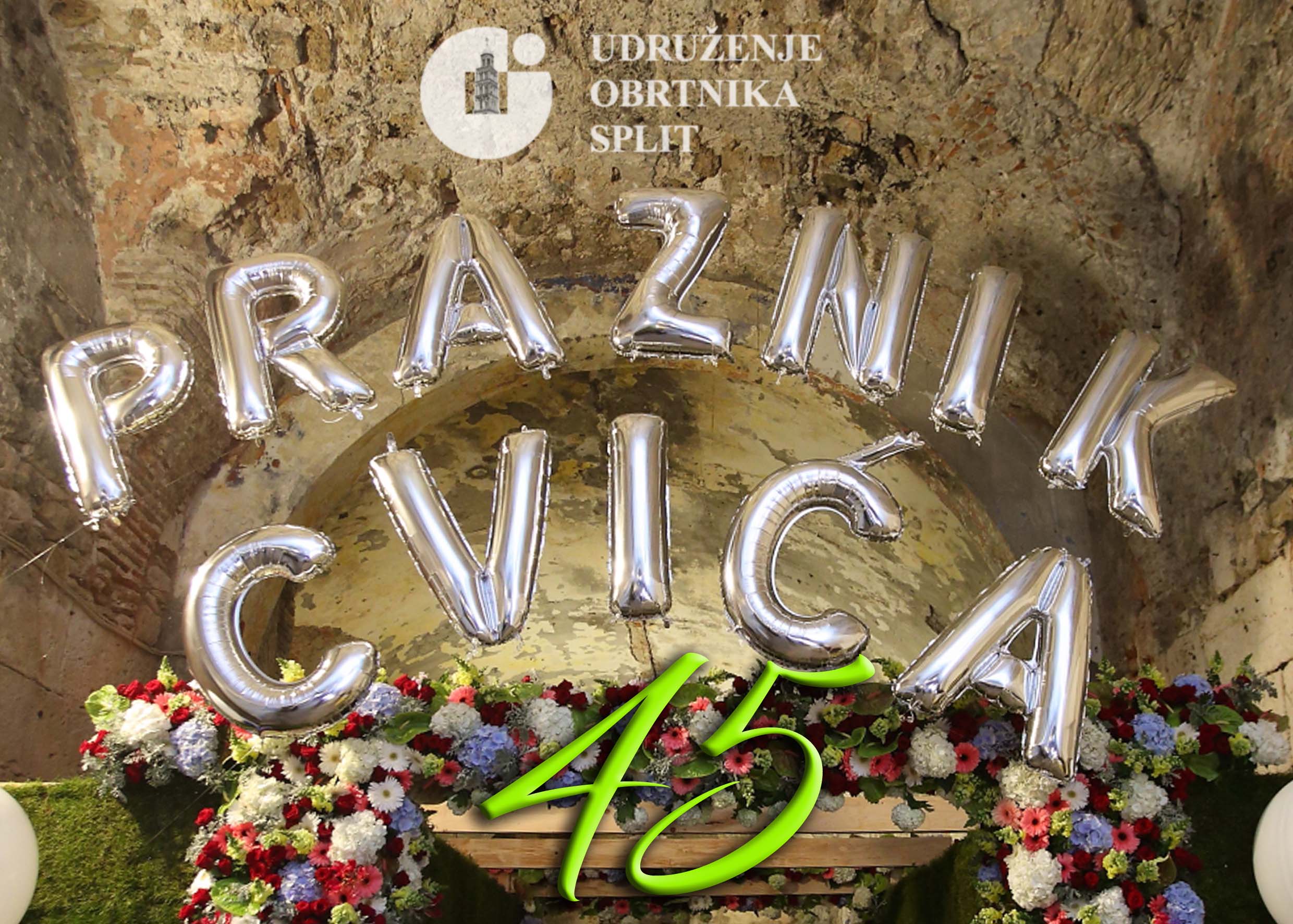 Europa cvita usrid SplitaPRIJAVA ZA RADNU EDUKACIJUod 19. – 21. ožujka 2022. godinePrioritet imaju hrvatski cvjećari, kolege obrtnici, koji su spremni na timski rad i imaju iskustvo timskog rada, stoga vas molimo da u što skorijem roku osigurate svoje mjesto.Svim sudionicima će biti osiguran smještaj, doručak i ručak za vrijeme trajanja radionice (18.- 22. ožujka 2022.).Prijave slati isključivo na mail uo.split@hok.hr, zaključno do 23. veljače 2022. godinePRIJAVARADIONICA ZA CVJEĆAREIME I PREZIMENAZIV OBRTA / TVRTKEMATIČNO UDRUŽENJEKONTAKT OSOBAEMAILMOBITEL